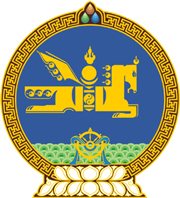 МОНГОЛ УЛСЫН ХУУЛЬ2022 оны 11 сарын 11 өдөр                                                                  Төрийн ордон, Улаанбаатар хот    ЗӨРЧЛИЙН ТУХАЙ ХУУЛЬД
    ӨӨРЧЛӨЛТ ОРУУЛАХ ТУХАЙ1 дүгээр зүйл.Зөрчлийн тухай хуулийн Арван нэгдүгээр бүлгийн гарчгийн “МЭРГЭЖЛИЙН ХЯНАЛТ” гэснийг “ХЯНАЛТ ШАЛГАЛТ” гэж, 11.24 дүгээр зүйлийн 1.3 дахь заалтын “мэргэжлийн хяналтын” гэснийг “хяналт шалгалт хэрэгжүүлэх эрх бүхий” гэж тус тус өөрчилсүгэй. 2 дугаар зүйл.Энэ хуулийг 2023 оны 01 дүгээр сарын 01-ний өдрөөс эхлэн дагаж мөрдөнө.	МОНГОЛ УЛСЫН 	ИХ ХУРЛЫН ДАРГА 				Г.ЗАНДАНШАТАР 